Карточка №3№11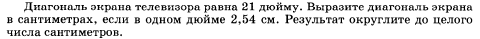 2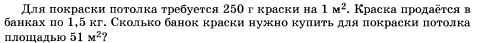 3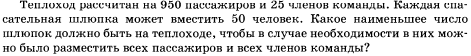 4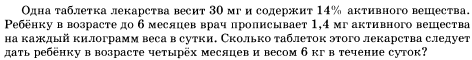 5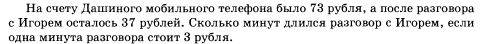 №31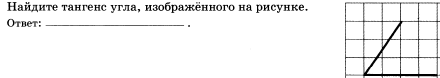 2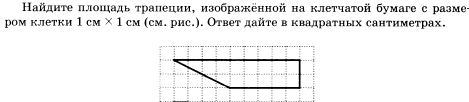 3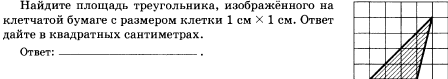 4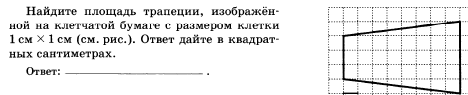 5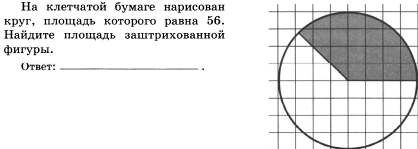 №41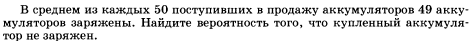 2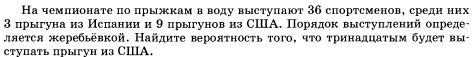 3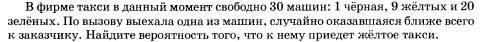 4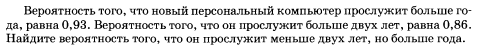 5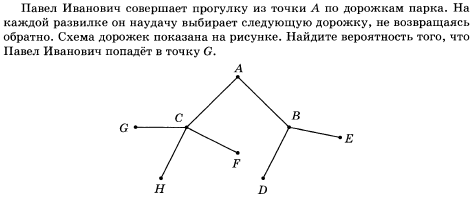 №51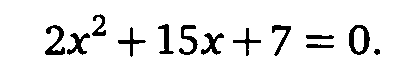 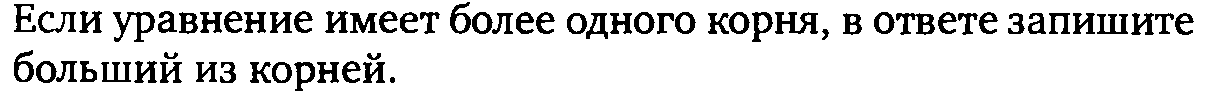 2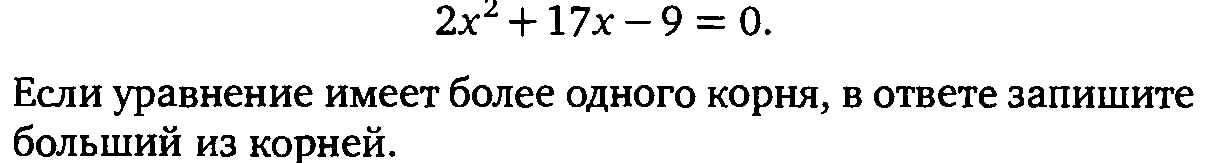 3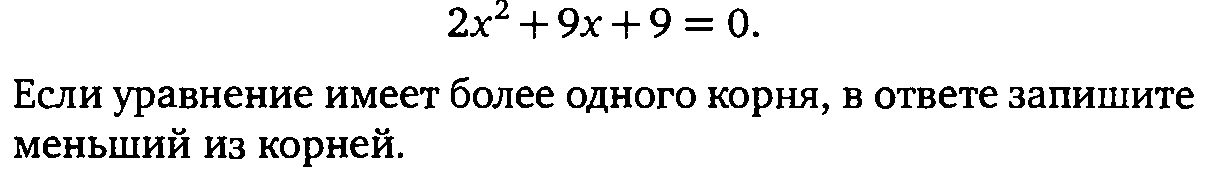 4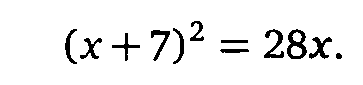 5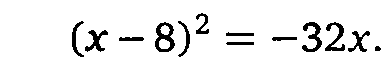 №61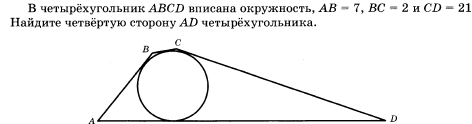 2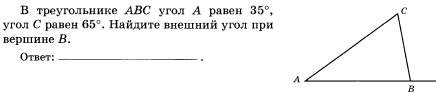 3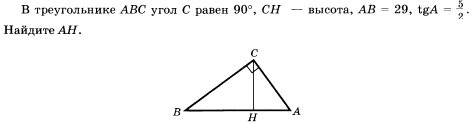 4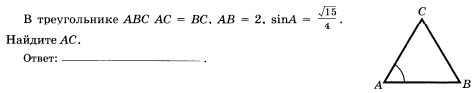 5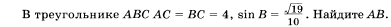 №91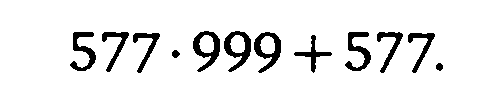 2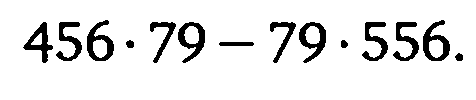 3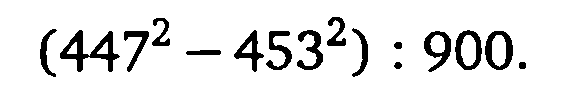 4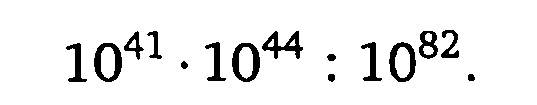 5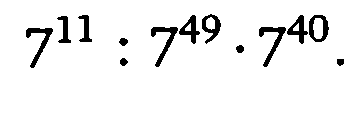 №111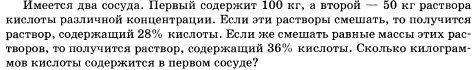 2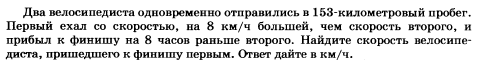 3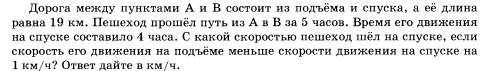 4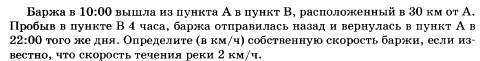 5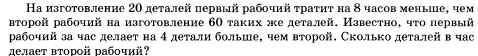 №134№56911541,50,02-0,5165770001213140,250,5100-7900172060,3-34-642320,07741000812211/6-87,2496